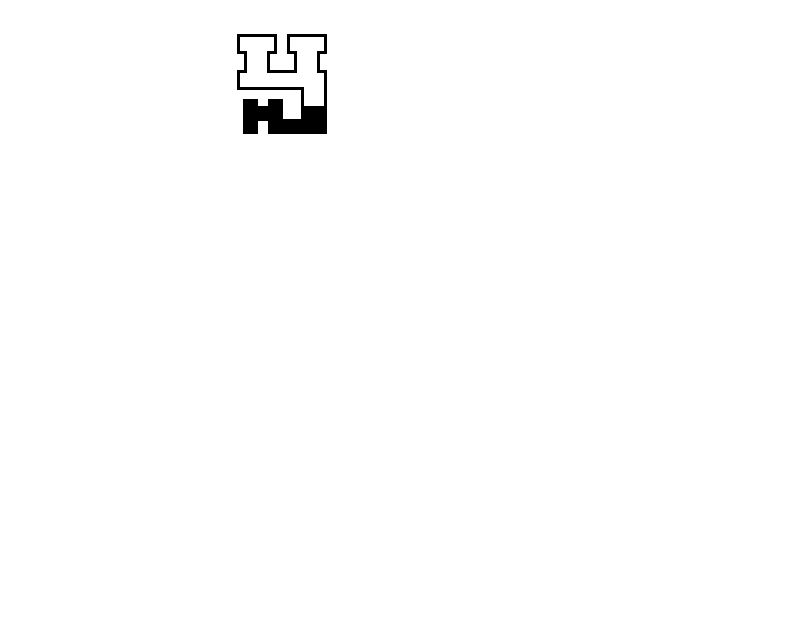 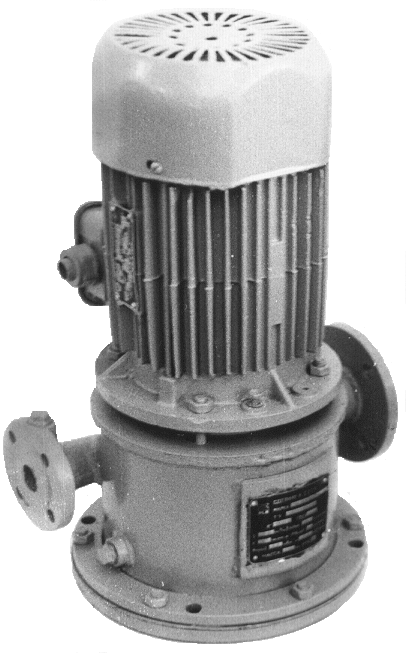 ЭЛЕКТРОНАСОСМАРКИ АХВМС65-50-160Электронасосы марки АХВМС65-50-160 (в дальнейшем электронасосы) предназначены для перекачивания химически активных и нейтральных жидкостей плотностью не более 1650 кг/м3, кинематической вязкостью до 3010-6 м2/с, имеющих твердые включения не более 1,0 мм, объемная концентрация которых не более 1,5 % с температурой перекачиваемой жидкости от минус 40 до +90°С, в том числе: содового раствора в моечных машинах и растворителей перхлорэтилена (С2Сl4) и трихлорэтилена технического (С2НСl3), загрязненных при очистке одежды и спецодежды.Электронасосы выпускаются в климатическом исполнении У, категории размещения 2, 3 ГОСТ15150-69, и изготавливаются:- по материалу проточной части А, К, К1;- по типу уплотнения вала насоса – одинарным торцовым уплотнением 2 (типа 211).Электронасосы общепромышленного исполнения не допускают установки и эксплуатации их во взрыво- и пожароопасных производствах и не должны использоваться для перекачивания горючих и легко воспламеняющихся жидкостей.Условное обозначение электронасоса при заказе, переписке и в другой документации принято в соответствии с ГОСТ10168.0-85 с обозначением климатического исполнения и категории размещения по ГОСТ15150-69.Например: АХВМС65-50-160-А-2-У2  СП ПК00218035-001-2011,где АХ – обозначение типа насоса;В – вертикальный;М – моноблочный;С – самовсасывающий;65– диаметр входа в мм;50 – диаметр выхода в мм;160– номинальный диаметр рабочего колеса в мм;А – условное обозначение материала проточной части насоса;2 – вид уплотнения вала (одинарное торцовое - 211);У – климатическое исполнение;2 – категория размещения при эксплуатации.При поставке электронасосов с обточенными рабочими колесами обеспечивающими работу по средней и нижней кривым поля Q-H, в марке агрегата после обозначения напора добавляется буква «а» или «б» соответственно.Например: АХВМС65-50-160а-А-2-У2  СП ПК00218035-001-2011.Технические характеристикиТаблица 1Характеристика электронасоса АХВМС65-50-160испытано на воде n=2900 об/мин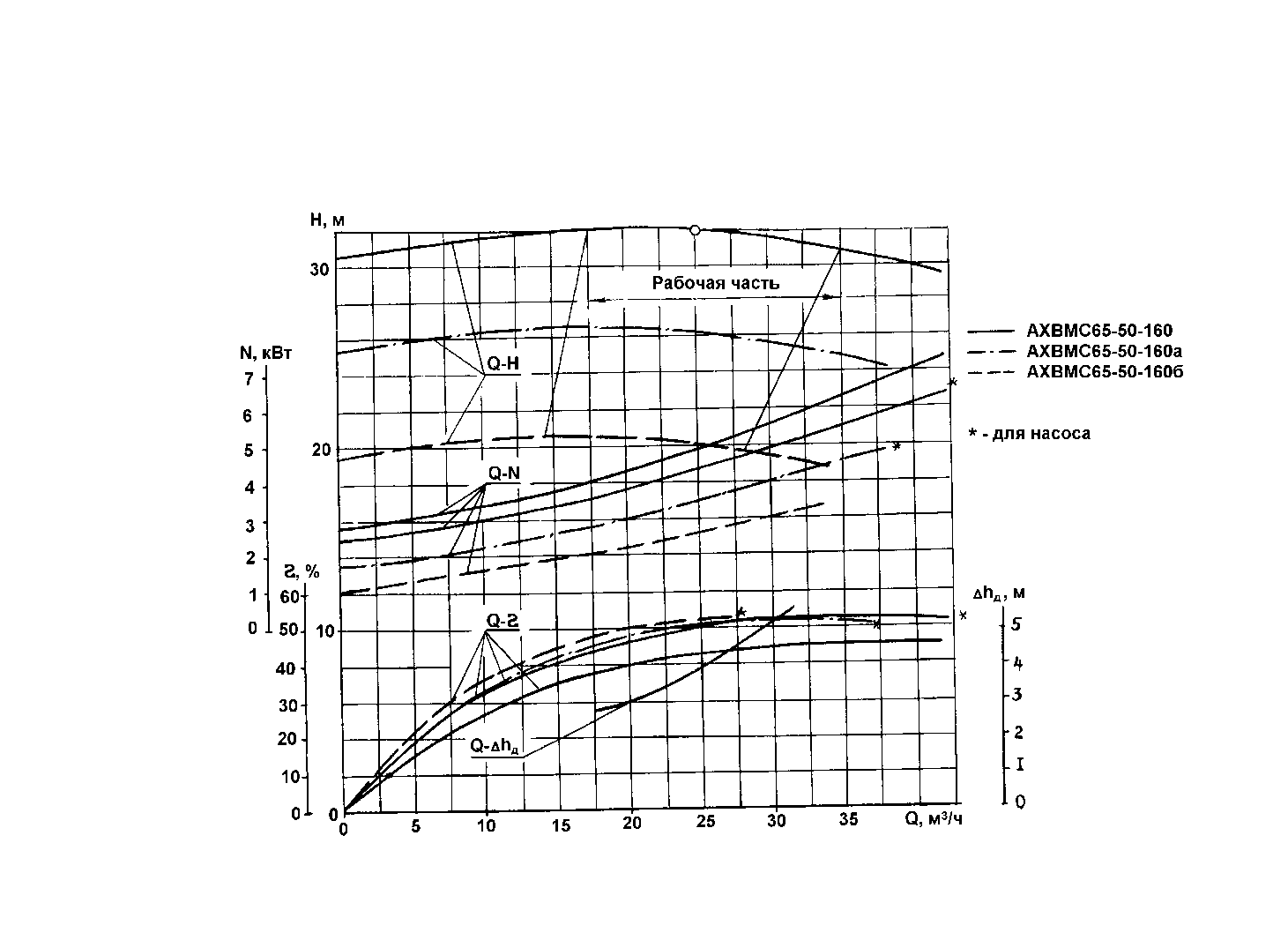 Разрез электронасоса АХВМС65-50-160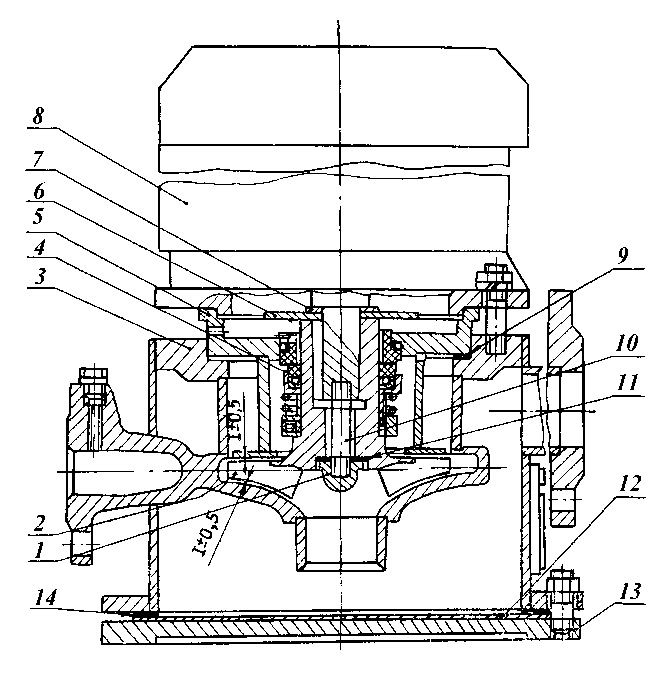 1-гайка рабочего колеса, 2-колесо рабочее, 3-корпус насоса, 4-уплотнение торцовое,5-крышка корпуса, 6-отбойник, 7-кольцо, 8-двигатель, 9-прокладка, 10-шпилька, 11-прокладка, 12-пластина, 13-днище, 14-прокладка.Габаритный чертеж электронасоса АХВМС65-50-160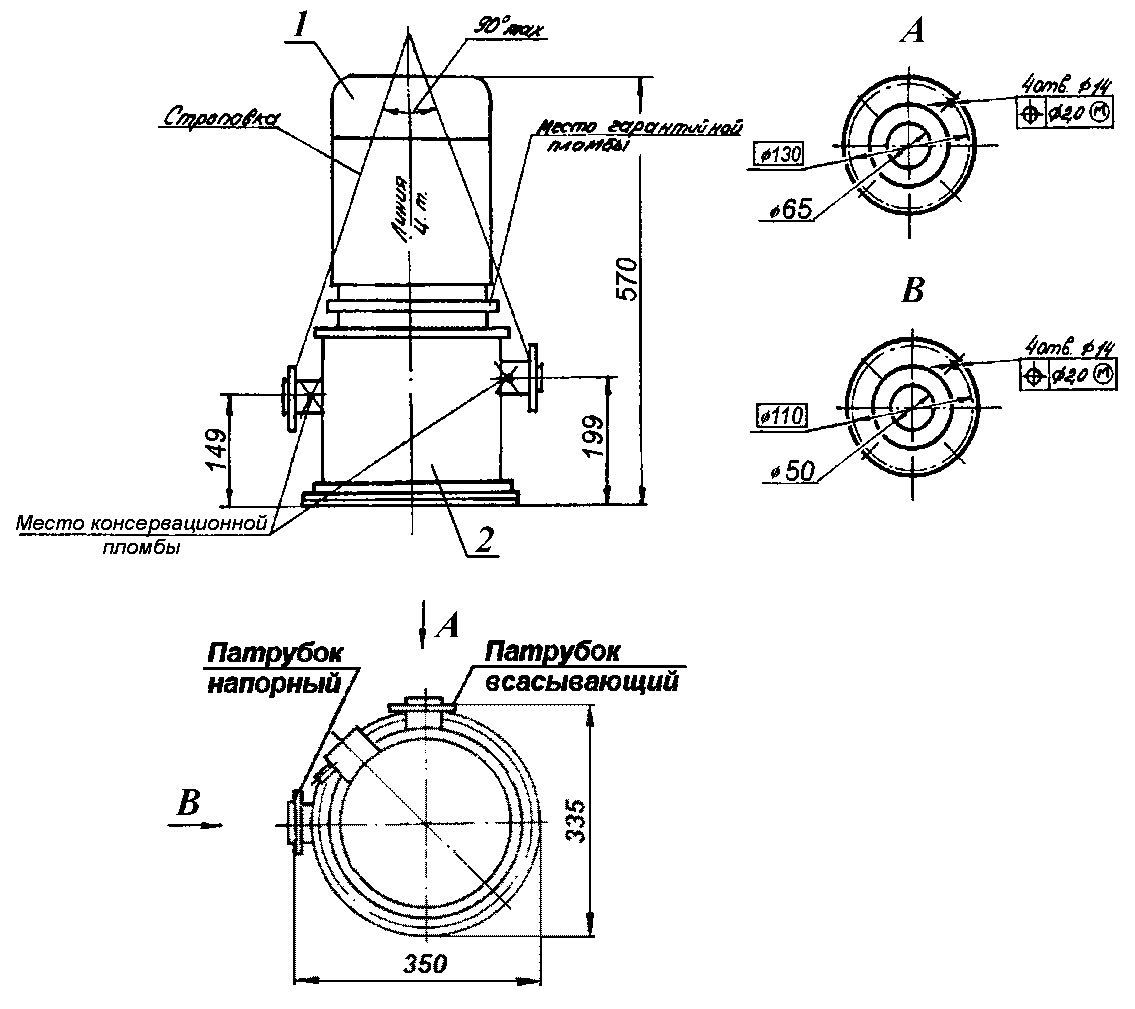 1 – двигатель, 2 – насос центробежныйНаименование показателяНормаПодача, м3/чНапор, мЧастота вращения, об/минНоминальная высота самовсасывания, м, не более:- для растворов С2Сl4 и С2НСl3- для 2% содового раствораДопускаемый кавитационный запас, мМощность насоса, кВт (при р=1000 кг/м3)КПД, %, не менееУтечка через уплотнение, л/ч, не болееДавление на входе в насос, МПа (кгс/см2), не болееГабаритные размеры, ммМасса электронасоса, кг (с эл.двигателем)	А100L2Параметры энергопитания:Частота тока, ГцНапряжение, В25 (6,95)3229000,50,64,04,3500,030,1 (1,0)см. рисунок6650220/380Продукция сертифицированаСистема менеджмента качества сертифицирована по ИСО 9001Государственная лицензия № 0004518 от 30 марта 2012 г.Продукция сертифицированаСистема менеджмента качества сертифицирована по ИСО 9001Государственная лицензия № 0004518 от 30 марта 2012 г.010000, Казахстан, г. Астана,ул. Ж. Омарова, 111ПК «Целингидромаш»тел.: (717-2) 21-25-43факс: (717-2) 21-25-06; 21-25-37http: www.cgm7.narod.ruE-mail: cgm01@yandex.ru